Circ. n.	 50							                    	        Lecce, 10/10/2023Ai DocentiAl Personale ATAp.c. al DSGASito webOggetto: ASSEMBLEA SINDACALE Personale Docente e ATALa Segreteria Territoriale della Cisl Scuola, facendo riferimento all’imminente firma del nuovo CCNL Scuola triennio 2019 – 2021 ai sensi dell’art. 23 CCNL 19 aprile 2018, nonché dell’art.4 CCNQ del 4/12/2017, una assemblea sindacale dei lavoratori, docenti e ATA, per il giorno 12 ottobre 2023 dalle ore 11.00 alle ore 13.00, presso l’Aula Magna dell’Istituto d'Istruzione Superiore "A. De Pace" sede staccata di Via Miglietta n. 3 a Lecce - con il seguente O.d.G.:Situazione Politico Sindacale;Contratto Scuola triennio 2019 – 2021: le novità normative e gli incrementi stipendiali;Varie ed eventuali.L’assemblea sarà tenuta da componenti della Segreteria Provinciale. Si invitano le Istituzioni Scolastiche in indirizzo ad attivare gli strumenti contrattualmente previsti al fine di garantire la possibilità di partecipazione a tutto il personale in servizio.N.B.: I docenti appartenenti a sedi staccate situate in comuni differenti rispetto alla sede centrale parteciperanno alla assemblea sindacale seguendo la convocazione relativa alla propria Istituzione Scolastica.Adesione all’assemblea attraverso il seguente link valido fino alle ore 20.00 di Martedì 10/10/2023 https://forms.gle/1n1hBHW2XyW278e27 									La Dirigente Scolastica						     		      Prof.ssa Tiziana Paola Rucco   Firma autografa sostituita a mezzo stampa								     ai sensi dell'art. 3 comma 2 del D.L. 39/93LICEO ARTISTICO E COREUTICO STATALE “CIARDO PELLEGRINO”LICEO ARTISTICO E COREUTICO STATALE “CIARDO PELLEGRINO”LICEO ARTISTICO E COREUTICO STATALE “CIARDO PELLEGRINO”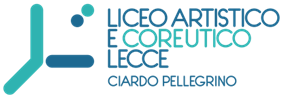 Sede Centrale Dirigenza e Uffici di Segreteria Via Vecchia Copertino, n. 6  -73100  LecceSuccursale Viale Michele De Pietro, n. 12 -73100  LecceCodice meccanografico LESL03000R   C.F.  93126450753tel. 0832.352431e-mail:lesl03000r@istruzione.it - pec:lesl03000r@pec.istruzione.itsito web:  www.liceociardopellegrinolecce.edu.it